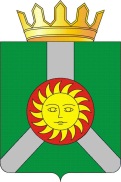 АДМИНИСТРАЦИЯ КОЛПАШЕВСКОГО РАЙОНА ТОМСКОЙ ОБЛАСТИПОСТАНОВЛЕНИЕ21.07.2022										             №   941О порядке и сроке расходования средств субсидии на реализацию проектов, отобранных по итогам проведения конкурса проектов детского и социального туризма	В соответствии с Законом Томской области от 29.12.2019 № 136-ОЗ «Об областном бюджете на 2022 год и на плановый период 2023 и 2024 годов», постановлением Администрации Томской области от 27.09.2019 № 360а «Об утверждении государственной программы «Развитие предпринимательства и повышение эффективности государственного управления социально-экономическим развитием Томской области», решением Думы Колпашевского района от 23.04.2012 № 46 «О порядке расходования денежных средств, выделенных бюджету муниципального образования «Колпашевский район» из бюджета Томской области», решением Думы Колпашевского района от 17.06.2013 № 58 «О порядке использования средств бюджета муниципального образования «Колпашевский район» на финансирование мероприятий, направленных на создание условий для развития туризма», соглашением о предоставлении субсидии местному бюджету из областного бюджета (далее – соглашение) 	ПОСТАНОВЛЯЮ:1. Установить, что поступившие из областного бюджета в бюджет муниципального образования «Колпашевский район» средства субсидии на реализацию проектов, отобранных по итогам проведения конкурса проектов детского и социального туризма (далее – Субсидия), в размере 139 698 (Сто тридцать девять тысяч шестьсот девяносто восемь) рублей 00 копеек направляются реализацию проекта детского и социального туризма, победившего в конкурсном отборе муниципальных образований Томской области: «Талантливое детство – 2022».2. Определить Главным распорядителем средств субсидии Управление по культуре, спорту и молодёжной политике Администрации Колпашевского района (далее – УКС и МП).3. Установить срок расходования средств Субсидии не позднее 31 декабря текущего финансового года.4. УКС и МП обеспечить выполнение обязательств, принятых муниципальным образованием «Колпашевский район» на основании заключённого соглашения.5. Настоящее постановление вступает в силу с даты его подписания.6. Опубликовать настоящее постановление в Ведомостях органов местного самоуправления Колпашевского района и разместить на официальном сайте органов местного самоуправления муниципального образования «Колпашевский район».7. Контроль за исполнением постановления возложить на начальника Управления по культуре, спорту и молодёжной политике Администрации Колпашевского района Пшеничникову Г.А.Врио Главы района					                                       А.Б.АгеевГ.А.Пшеничникова8 38 (254) 5 27 40АДМИНИСТРАЦИЯ КОЛПАШЕВСКОГО РАЙОНА ТОМСКОЙ ОБЛАСТИПОСТАНОВЛЕНИЕ21.07.2022										             №   941О порядке и сроке расходования средств субсидии на реализацию проектов, отобранных по итогам проведения конкурса проектов детского и социального туризма	В соответствии с Законом Томской области от 29.12.2019 № 136-ОЗ «Об областном бюджете на 2022 год и на плановый период 2023 и 2024 годов», постановлением Администрации Томской области от 27.09.2019 № 360а «Об утверждении государственной программы «Развитие предпринимательства и повышение эффективности государственного управления социально-экономическим развитием Томской области», решением Думы Колпашевского района от 23.04.2012 № 46 «О порядке расходования денежных средств, выделенных бюджету муниципального образования «Колпашевский район» из бюджета Томской области», решением Думы Колпашевского района от 17.06.2013 № 58 «О порядке использования средств бюджета муниципального образования «Колпашевский район» на финансирование мероприятий, направленных на создание условий для развития туризма», соглашением о предоставлении субсидии местному бюджету из областного бюджета (далее – соглашение) 	ПОСТАНОВЛЯЮ:1. Установить, что поступившие из областного бюджета в бюджет муниципального образования «Колпашевский район» средства субсидии на реализацию проектов, отобранных по итогам проведения конкурса проектов детского и социального туризма (далее – Субсидия), в размере 139 698 (Сто тридцать девять тысяч шестьсот девяносто восемь) рублей 00 копеек направляются реализацию проекта детского и социального туризма, победившего в конкурсном отборе муниципальных образований Томской области: «Талантливое детство – 2022».2. Определить Главным распорядителем средств субсидии Управление по культуре, спорту и молодёжной политике Администрации Колпашевского района (далее – УКС и МП).3. Установить срок расходования средств Субсидии не позднее 31 декабря текущего финансового года.4. УКС и МП обеспечить выполнение обязательств, принятых муниципальным образованием «Колпашевский район» на основании заключённого соглашения.5. Настоящее постановление вступает в силу с даты его подписания.6. Опубликовать настоящее постановление в Ведомостях органов местного самоуправления Колпашевского района и разместить на официальном сайте органов местного самоуправления муниципального образования «Колпашевский район».7. Контроль за исполнением постановления возложить на начальника Управления по культуре, спорту и молодёжной политике Администрации Колпашевского района Пшеничникову Г.А.Врио Главы района					                                       А.Б.АгеевГ.А.Пшеничникова8 38 (254) 5 27 40АДМИНИСТРАЦИЯ КОЛПАШЕВСКОГО РАЙОНА ТОМСКОЙ ОБЛАСТИПОСТАНОВЛЕНИЕ21.07.2022										             №   941О порядке и сроке расходования средств субсидии на реализацию проектов, отобранных по итогам проведения конкурса проектов детского и социального туризма	В соответствии с Законом Томской области от 29.12.2019 № 136-ОЗ «Об областном бюджете на 2022 год и на плановый период 2023 и 2024 годов», постановлением Администрации Томской области от 27.09.2019 № 360а «Об утверждении государственной программы «Развитие предпринимательства и повышение эффективности государственного управления социально-экономическим развитием Томской области», решением Думы Колпашевского района от 23.04.2012 № 46 «О порядке расходования денежных средств, выделенных бюджету муниципального образования «Колпашевский район» из бюджета Томской области», решением Думы Колпашевского района от 17.06.2013 № 58 «О порядке использования средств бюджета муниципального образования «Колпашевский район» на финансирование мероприятий, направленных на создание условий для развития туризма», соглашением о предоставлении субсидии местному бюджету из областного бюджета (далее – соглашение) 	ПОСТАНОВЛЯЮ:1. Установить, что поступившие из областного бюджета в бюджет муниципального образования «Колпашевский район» средства субсидии на реализацию проектов, отобранных по итогам проведения конкурса проектов детского и социального туризма (далее – Субсидия), в размере 139 698 (Сто тридцать девять тысяч шестьсот девяносто восемь) рублей 00 копеек направляются реализацию проекта детского и социального туризма, победившего в конкурсном отборе муниципальных образований Томской области: «Талантливое детство – 2022».2. Определить Главным распорядителем средств субсидии Управление по культуре, спорту и молодёжной политике Администрации Колпашевского района (далее – УКС и МП).3. Установить срок расходования средств Субсидии не позднее 31 декабря текущего финансового года.4. УКС и МП обеспечить выполнение обязательств, принятых муниципальным образованием «Колпашевский район» на основании заключённого соглашения.5. Настоящее постановление вступает в силу с даты его подписания.6. Опубликовать настоящее постановление в Ведомостях органов местного самоуправления Колпашевского района и разместить на официальном сайте органов местного самоуправления муниципального образования «Колпашевский район».7. Контроль за исполнением постановления возложить на начальника Управления по культуре, спорту и молодёжной политике Администрации Колпашевского района Пшеничникову Г.А.Врио Главы района					                                       А.Б.АгеевГ.А.Пшеничникова8 38 (254) 5 27 40